TZS-PH-1G 土壤原位PH仪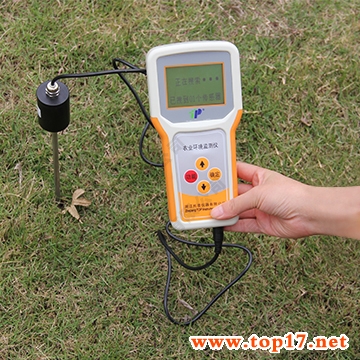 仪器型号：TZS-PH-1G功能特点:将土壤原位PH仪的传感器插入主机后无需设置，自动搜索到多种不同类别的传感器（类似于U盘和电脑相联接能自动感应）。手持机功能：1、小巧美观便于携带，轻触式按键，大屏幕点阵式液晶显示，全中文菜单操作。2、一键式切换，可以手动记录也可脱离电脑随时设置采样间隔，自动记录数据并存储。3、交直流两用，既可拿到野外随时测量采集数据，也可长时间放置记录地点。4、带GPS定位功能，数据自动采集、实时实地显示地点的地理坐标（经纬度信息）并保存（后面带G的型号具备此功能）。5、带语音播报功能，可对传感器进行语音报警设置，对超标的进行实时普通话语音播报，可直接播报出实时的环境参数值（选配）。6、数据保存功能强大，带语音报警功能、GPS功能最多可储存12000组数据。7、既可在主机上查看数据，也可导入计算机进行查看。8、意外断电后，已保存在主机里的数据不丢失。9、探头具有一致性，不同气象参数的传感器接口可以互换，不影响精度。10、将传感器插入主机后无需设置，自动搜索到多种不同类别的传感器（类似于U盘和电脑相联接能自动感应）。11、仪器具有256通道同时检测的扩展功能，可以实现多点同步检测，可按需要自行组合。上位机功能：1、上位机软件功能显示每种参数过程曲线趋势，最大值、最小值、平均值显示查看，放大、缩小功能。2、具有设置超限区域着色功能，显示更直观，为客户带来更多便捷。3、可将存储记录的数据以EXCEL格式备份保存，方便以后调用。4、每种参数的报表、曲线图均可选择时段查询查看，并可通过计算机打印。5、曲线坐标均可自行设置和移动，分析历史走向更清晰、时间把握更明朗。技术参数：范围：0-14；精度：±0.5记录容量：带语音报警功能、GPS功能 最多可储存12000组数据记录时间：1分~99小时连续可调经度：0~180°  纬度：0~90°通讯接口：RS-485、USB接口TZS-PH-I 土壤原位PH测定仪TZS-PH-I土壤酸度测定仪可直接埋入土壤测试，直接读数，非常方便，在指导农业科研及农业生产中起到了非常重要的作用。仪器名称：土壤原位PH测定仪仪器型号：TZS-PH-I普通的土壤酸度计都是玻璃电极，不可以直接插入土壤测试土壤酸度，而TZS-PH-I土壤酸度测定仪可直接埋入土壤测试，直接读数，非常方便，在指导农业科研及农业生产中起到了非常重要的作用。
土壤原位PH测定仪功能特点：
1、小巧美观便于携带，轻触式按键，大屏幕点阵式液晶显示，全中文菜单操作。
2、一键式切换，可以手动记录也可脱离电脑随时设置采样间隔，自动记录数据并存储。
3、交直流两用，既可拿到野外随时测量采集数据，也可长时间放置记录地点。
4、带GPS定位功能，数据自动采集、实时实地显示地点的地理坐标（经纬度信息）并保存。
5、带语音播报功能，可对超限值进行语音报警设置，对超标的参数实时普通话语音播报，可直接播报出实时的环境参数值（选配）。
6、数据保存功能强大，带语音报警功能、GPS功能最多可储存12000组数据。
7、 既可在主机上查看数据，也可导入计算机进行查看。
8、意外断电后，已保存在主机里的数据不丢失。
9、探头具有一致性，不同气象参数的传感器接口可以互换，不影响精度。
10、将传感器插入主机后，便可手动搜索到多种不同类别的传感器（类似于U盘和电脑相联接能自动感应）。
11、仪器具有256通道同时检测的扩展功能，可以实现多点同步检测，可按需要自行组合。土壤原位PH测定仪技术参数：
量程：pH：0.00～14.00 
分辨率：pH：0.01
精度：pH：± 0.5
显示：液晶大屏幕显示
温度补偿：自动或手动0～100℃
电源：5节5号电池和交流电适配器